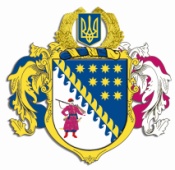 ДНІПРОПЕТРОВСЬКА ОБЛАСНА РАДАVIІІ СКЛИКАННЯПостійна комісія з питань соціально-економічного розвитку області, бюджету і фінансівпросп. Олександра Поля, 2, м. Дніпро, 49004ВИСНОВКИ ТА РЕКОМЕНДАЦІЇ № 4/28засідання постійної комісії обласної ради12 червня 2024 року							м. Дніпро12:00 годинЗаслухавши і обговоривши інформацію заступника начальника управління – начальника відділу бюджету та фінансів управління економіки, бюджету та фінансів виконавчого апарату Дніпропетровської обласної ради Богуславської І.О. стосовно проєкту рішення Дніпропетровської обласної ради „Про внесення змін до рішення обласної ради від 13 березня 2024 року  № 375-19/VІІІ „Про Порядок використання коштів обласного бюджету на виконання доручень виборців депутатами Дніпропетровської обласної ради у 2024 році”, постійна комісія вирішила:1. Інформацію заступника начальника управління – начальника відділу бюджету та фінансів управління економіки, бюджету та фінансів виконавчого апарату Дніпропетровської обласної ради Богуславської І.О. взяти до відома.2. Погодити проєкт рішення обласної ради „Про внесення змін до рішення обласної ради від 13 березня 2024 року № 375-19/VІІІ „Про Порядок використання коштів обласного бюджету на виконання доручень виборців депутатами Дніпропетровської обласної ради у 2024 році” винести його на розгляд двадцятої сесії Дніпропетровської обласної ради VIIІ скликання та рекомендувати обласній раді затвердити.Результати голосування:Чабанова Т.С. – заПлахотнік О.О. – заБорисенко О.В. – заКеда Н.В. – заБуряк О.М. – заГеккієв А.Д. – за Жадан Є.В. – за Мухтаров Г.А. – заСавченко О.М. – заЧиркова О.В. – заза 		  10	проти	  –	  утримались  –	  усього 	  10Головуюча на засіданні,секретар комісії							Т.С. ЧАБАНОВА